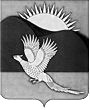 АДМИНИСТРАЦИЯПАРТИЗАНСКОГО МУНИЦИПАЛЬНОГО РАЙОНАПРИМОРСКОГО КРАЯПОСТАНОВЛЕНИЕ22.01.2015                                             село Владимиро-Александровское                                                              № 33О внесении изменений в Положение о комиссии по делам несовершеннолетних и защите их прав на территорииПартизанского муниципального района, утверждённоепостановлением администрации Партизанскогомуниципального района от 21.06.2013 № 569  В целях приведения муниципального правового акта в соответствие                с федеральным законодательством, руководствуясь Федеральным законом            от 31.12.2014 № 489-ФЗ «О внесении изменений в отдельные законодательные акты Российской Федерации», статьями 28, 31 Устава Партизанского муниципального района, администрация Партизанского муниципального районаПОСТАНОВЛЯЕТ:1. Внести в Положение о комиссии по делам несовершеннолетних                 и защите их прав на территории Партизанского муниципального района, утверждённое постановлением администрации Партизанского муниципального района от 21.06.2013 № 569, следующее изменение:1.1. Раздел 2 дополнить пунктом 2.23 следующего содержания:«2.23. Принимает решения о допуске или недопуске к педагогической деятельности, к предпринимательской деятельности и (или) трудовой деятельности в сфере образования, воспитания, развития несовершеннолетних, организации их отдыха и оздоровления, медицинского обеспечения, социальной защиты и социального обслуживания, в сфере детско-юношеского спорта, культуры и искусства с участием несовершеннолетних лиц, имевших судимость за совершение преступлений небольшой тяжести и преступлений средней тяжести против жизни                       и здоровья, свободы, чести и достоинства личности (за исключением незаконной госпитализации в медицинскую организацию, оказывающую психиатрическую помощь в стационарных условиях, и клеветы), семьи                  и несовершеннолетних, здоровья населения и общественной нравственности, основ конституционного строя и безопасности государства, а также против общественной безопасности, лиц, уголовное преследование в отношении которых по обвинению в совершении этих преступлений прекращено                   по нереабилитирующим основаниям (за исключением лиц, лишенных права заниматься соответствующим видом деятельности по решению суда),                 с учетом вида и степени тяжести совершенного преступления, срока, прошедшего с момента его совершения, формы вины, отнесения                            в соответствии с законом совершенного деяния к категории менее тяжких преступлений, обстоятельств, характеризующих личность, в том числе поведения лица после совершения преступления, отношения к исполнению трудовых обязанностей, а также с учетом иных факторов, позволяющих определить, представляет ли конкретное лицо опасность для жизни, здоровья и нравственности несовершеннолетних.Вышеуказанные решения (в том числе перечень документов, представляемых для принятия решения, сроки их рассмотрения комиссией), принимаются по форме, утверждённой Правительством Российской Федерации с учетом мнения Российской трехсторонней комиссии                                   по регулированию социально-трудовых отношений.Данное решение комиссии может быть обжаловано в суд».2. Общему отделу администрации Партизанского муниципального района (Кожухарова) опубликовать настоящее постановление в газете «Золотая Долина» и разместить на официальном сайте администрации Партизанского муниципального района в информационно-телекоммуникационной сети «Интернет» в тематической рубрике «Муниципальные правовые акты». 3. Настоящее постановление вступает в силу с момента его опубликования.Глава Партизанскогомуниципального района						       К.К.Щербаков